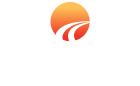 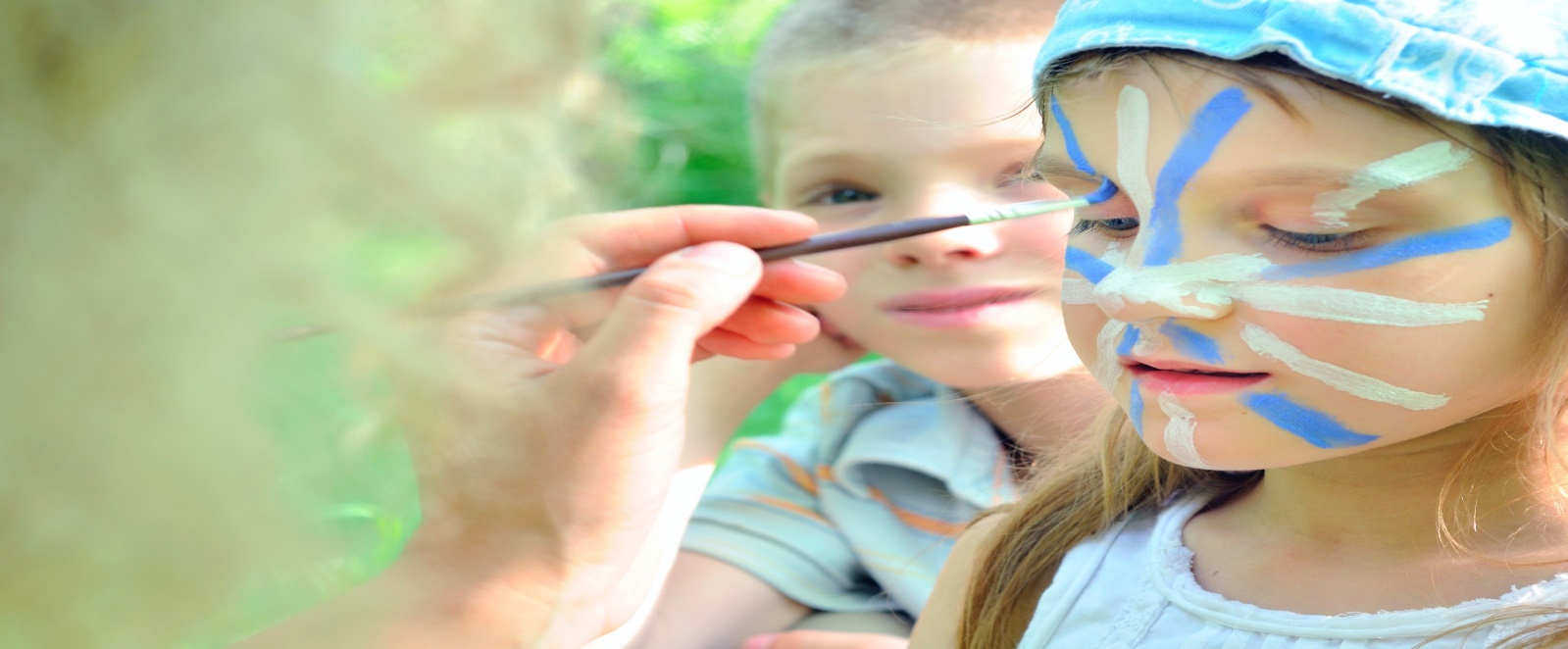  School Holidays July 2019AT DISCOVERY PARKS – MAIDENS INNPONTOON BOATS $99 FOR HALF A DAY ALL SCHOOL HOLIDAYS DATETIMEACTIVITYVENUE29/6All DayColouring Competition  Office29/62pmFooty Big Screen 2:00 – 5:00pmBig Baller (Ride) 12:30 – 4:30pmCrepes and ShakesThe PointOpen to public30/610.30am –12.30pmMovie Face Painting The Point1/710am –11amTwistedLakeside1/72pmMovieMovie Room2/7All DayChalk Graffiti See Reception 2/71pm – 2pmReptile Man Roaming3/710am – 11amPancake Morning Camp Kitchen The Point4/7All DayGuess how many lollies in the jar?Nature scavenger huntOfficeDATETIMEACTIVITYVENUE5/72pm – 4pm12pmPony RidesBring your fishing rod – Prize for biggest fish -$100 BCF Voucher Prize for smallest fish- $50 BCF VoucherSide of receptionLakeside6/7TBA1:30pm – 5:00pm12:30 – 3:30Crepes & Shakes Football on the big screenBungie and Rock ClimbingThe PointThe Point
The Point7/7TBA12pm – 3pm2:pm – 5:00pm3pm – 5pm12:30-3:30Crepes & ShakesBand – The Ramage Boys Footy on the big screenBand – Will EdwardsBungie and Rock ClimbingThe PointThe PointThe PointThe PointThe Point8/7 1pm-2pmReptile Man Roaming/Side of reception9/711am – 1pmFace Painting Lakeside9/712pm- 3pmPetting ZooFront of reception10/710am – 11amPancake Morning Camp Kitchen 11/71pm – 2pmReptile ManLakeside12/7TBATwistedLakeside13/711am – 1pmFace Painting Lakeside 